BOYCOTT　BEIJING　2022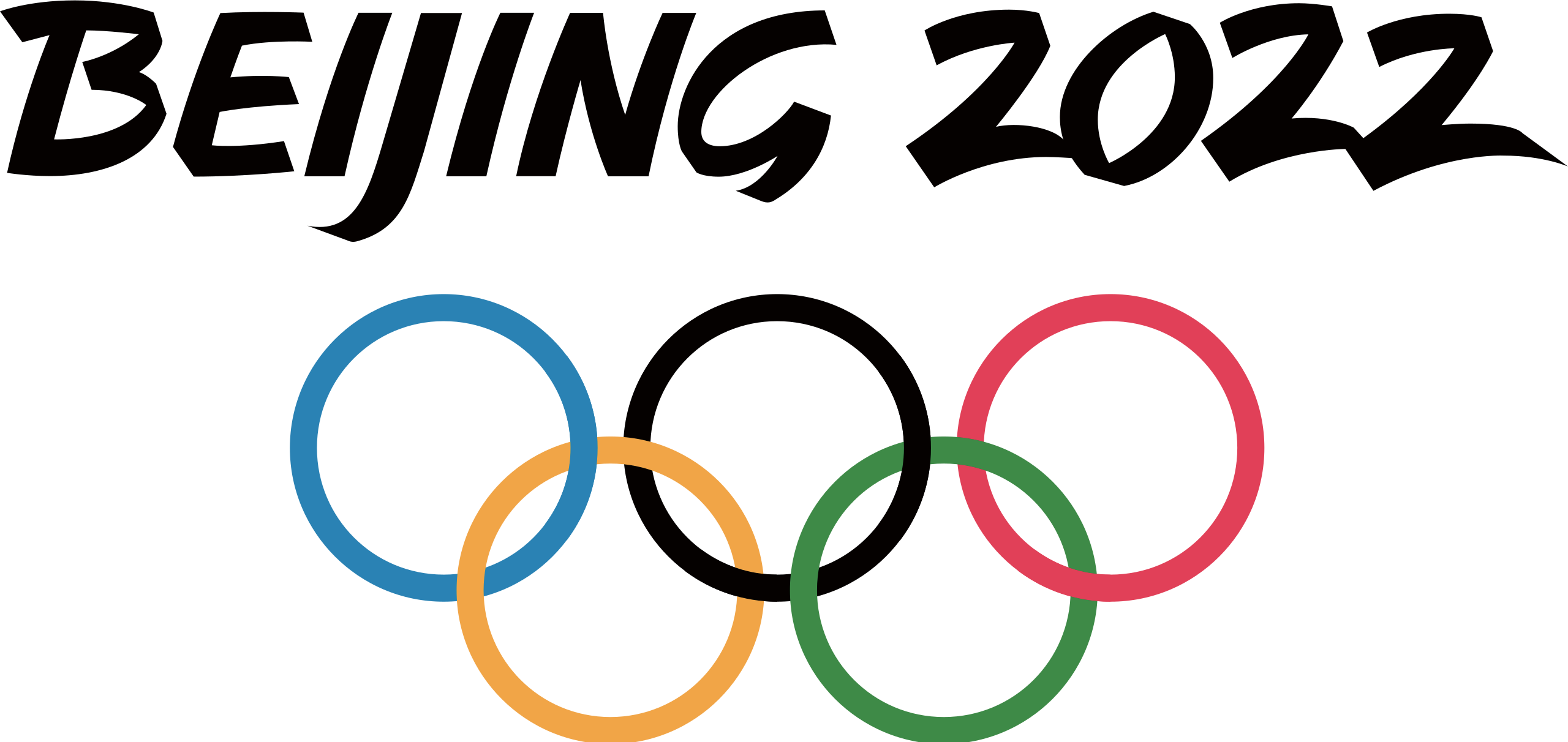 THE　GENOCIDE　GAMES